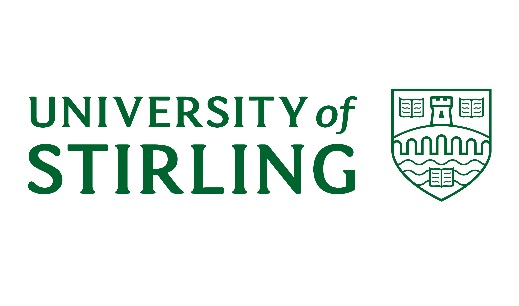 UNIVERSITY COURTA meeting of the University Court will be held at 10.30am on Tuesday 26 March 2024 in the Stirling Court Hotel.  Members unable to attend the Court meeting, and who have not already tendered their apologies, are asked to let the Policy & Planning Office (email: sacsdirectorateteam@stir.ac.uk) know by Thursday 21 March 2023. Eileen SchofieldUniversity SecretaryAGENDAWELCOME AND APOLOGIES 	Oral	DECLARATIONS OF INTEREST	To note any declarations of interest from Court members, as appropriate.3.	MINUTES	UC(23/24) Minutes 2To approve the minutes of the meeting of University Court held on 11 December 2023. 4.	MATTERS ARISING NOT OTHERWISE ON THE AGENDA              To receive an update any matters arising from previous minutes.5.	KEY DEVELOPMENTS IN THE EXTERNAL ENVIRONMENT	UC(23/24)31To receive an update on recent developments in the external environment.	INSTITUTIONAL PLANNING AND BUDGETING6.	PEOPLE STRATEGY  	UC(23/24)32	To approve the People Strategy.   7.	QUARTER TWO PERFORMANCE REPORT  	UC(23/24)33To consider and the Quarter Two Performance Report.      COLLABORATION8.	CITY DEAL	UC(23/24)34To consider the report from the University’s City Region and Growth Deal Programme Board.  GOVERNANCE AND POLICY 9.	LEGISLATIVE UPDATES TO POLICIES 				                           UC(23/24)35	To approve updates to polices to ensure compliance with relevant legislation. 10.	AMENDMENT TO ORDINANCE 16 – HONORARY DEGREES 	UC(23/24)36	To approve a proposed amendment to Ordinance 16. ACTIVITY UPDATES11.	STUDENTS’ UNION UPDATE 	UC(23/24)37	To receive an update on activity from the Students’ Union.12.         UNIVERSITY OF STIRLING STUDENTS’ UNION ACCOUNTS                                         UC(23/24)38To note the annual report and financial statements for the University of Stirling Students’ Union for 2022/23. 	          	13.	STAFFING AND EMPLOYMENT UPDATE	UC(23/24)39To receive an update on matters relating to staffing and employment.COMMITTEE REPORTS 14.	ACADEMIC COUNCIL	UC(23/24)40	To consider the report from the meeting of 6 March 2024. 	15.	JOINT POLICY, PLANNING & RESOURCES COMMITTEE  	UC(23/24)41To consider the report from the meeting of 27 February 2024.16.	AUDIT COMMITTEE 	UC(23/24)42	To consider the report from the meeting of 29 January 2024.17.	GOVERNANCE AND NOMINATIONS COMMITTEE	UC(23/23)43To consider the report from the meeting of 8 March 2024. RISKS18.	RISKS ARISING	Oral	To consider risks associated with any items discussed in the context of the agreed risk appetite statement. OTHER ITEMS19.	ANY OTHER COMPETENT BUSINESS	20.	NEXT MEETING	To note the next full meeting of Court is scheduled for 10 June 2024.Policy & PlanningMarch 2024